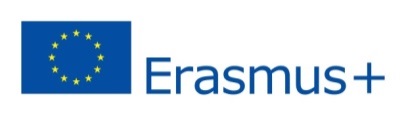 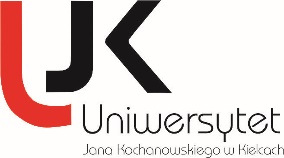 FORMULARZ ZGŁOSZENIOWYProgram STUDY BUDDY_____________________						________________________      Data, podpis kandydata*                       			                  Data, akceptacja pracownika      Działu Wymiany i Współpracy Międzynarodowej* Podpis kandydata jest jednoznaczny z wyrażeniem zgody na przetwarzanie danych osobowych do celów organizacyjnych i statystycznychImię i NazwiskoTelefone-mailWydziałKierunekSpecjalnośćRok studiów w roku akademickim 20 ... /20 ... Rodzaj studiówstacjonarne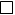 stacjonarneniestacjonarneniestacjonarnedoktoranckie  Stopień studiówpierwszy               drugi     drugi     trzeci  jednolite magisterskie 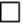 Znajomość języków obcych w stopniu komunikatywnymangielski   angielski   niemiecki     niemiecki     rosyjskiZnajomość języków obcych w stopniu komunikatywnymhiszpańskihiszpańskiwłoski włoski  ______________Uzasadnienie chęci udziału w programie Study Buddy